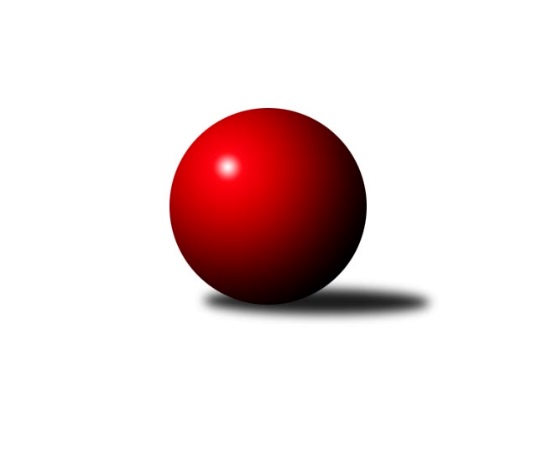 Č.13Ročník 2016/2017	24.5.2024 2. KLM B 2016/2017Statistika 13. kolaTabulka družstev:		družstvo	záp	výh	rem	proh	skore	sety	průměr	body	plné	dorážka	chyby	1.	KK Zábřeh	13	10	0	3	65.0 : 39.0 	(179.0 : 133.0)	3343	20	2215	1128	20.1	2.	TJ Centropen Dačice	13	10	0	3	63.0 : 41.0 	(157.5 : 154.5)	3346	20	2208	1138	17.7	3.	TJ Sokol Chvalíkovice ˝A˝	13	9	0	4	61.5 : 42.5 	(171.0 : 141.0)	3272	18	2194	1078	26.1	4.	KK Vyškov	13	8	1	4	70.0 : 34.0 	(175.5 : 136.5)	3335	17	2195	1139	16.2	5.	SKK Dubňany	13	8	0	5	61.5 : 42.5 	(169.0 : 143.0)	3298	16	2198	1100	22.5	6.	TJ Opava˝A˝	13	6	0	7	47.0 : 57.0 	(142.5 : 169.5)	3274	12	2192	1081	29.4	7.	TJ Slovan Kamenice n.L.	13	6	0	7	45.0 : 59.0 	(154.5 : 157.5)	3274	12	2190	1084	32.4	8.	TJ Sokol Husovice˝B˝	13	4	1	8	47.0 : 57.0 	(155.0 : 157.0)	3286	9	2191	1095	24.1	9.	TJ Sokol Vracov	13	4	1	8	45.0 : 59.0 	(149.5 : 162.5)	3268	9	2204	1064	28.5	10.	KK Blansko	13	4	1	8	42.0 : 62.0 	(144.0 : 168.0)	3241	9	2188	1053	30.4	11.	TJ Unie Hlubina ˝A˝	13	4	0	9	39.0 : 65.0 	(140.5 : 171.5)	3221	8	2170	1051	28.6	12.	TJ Horní Benešov ˝A˝	13	2	2	9	38.0 : 66.0 	(134.0 : 178.0)	3223	6	2173	1050	31.1Tabulka doma:		družstvo	záp	výh	rem	proh	skore	sety	průměr	body	maximum	minimum	1.	KK Zábřeh	7	6	0	1	36.0 : 20.0 	(100.5 : 67.5)	3332	12	3380	3283	2.	KK Vyškov	7	5	1	1	40.0 : 16.0 	(98.5 : 69.5)	3453	11	3515	3384	3.	SKK Dubňany	6	5	0	1	35.5 : 12.5 	(85.5 : 58.5)	3295	10	3358	3216	4.	TJ Sokol Chvalíkovice ˝A˝	6	5	0	1	32.0 : 16.0 	(84.5 : 59.5)	3336	10	3400	3265	5.	TJ Centropen Dačice	6	5	0	1	31.0 : 17.0 	(77.5 : 66.5)	3302	10	3385	3197	6.	TJ Unie Hlubina ˝A˝	6	4	0	2	27.0 : 21.0 	(76.0 : 68.0)	3112	8	3187	3052	7.	TJ Slovan Kamenice n.L.	7	4	0	3	30.0 : 26.0 	(89.0 : 79.0)	3330	8	3433	3197	8.	KK Blansko	7	3	1	3	29.0 : 27.0 	(83.0 : 85.0)	3345	7	3398	3293	9.	TJ Sokol Husovice˝B˝	6	3	0	3	24.0 : 24.0 	(73.5 : 70.5)	3253	6	3305	3122	10.	TJ Opava˝A˝	6	3	0	3	24.0 : 24.0 	(70.0 : 74.0)	3291	6	3447	3156	11.	TJ Sokol Vracov	7	2	1	4	24.0 : 32.0 	(76.5 : 91.5)	3299	5	3344	3273	12.	TJ Horní Benešov ˝A˝	7	2	0	5	22.0 : 34.0 	(76.0 : 92.0)	3295	4	3338	3210Tabulka venku:		družstvo	záp	výh	rem	proh	skore	sety	průměr	body	maximum	minimum	1.	TJ Centropen Dačice	7	5	0	2	32.0 : 24.0 	(80.0 : 88.0)	3353	10	3405	3267	2.	KK Zábřeh	6	4	0	2	29.0 : 19.0 	(78.5 : 65.5)	3345	8	3406	3215	3.	TJ Sokol Chvalíkovice ˝A˝	7	4	0	3	29.5 : 26.5 	(86.5 : 81.5)	3270	8	3432	3127	4.	KK Vyškov	6	3	0	3	30.0 : 18.0 	(77.0 : 67.0)	3315	6	3565	3215	5.	SKK Dubňany	7	3	0	4	26.0 : 30.0 	(83.5 : 84.5)	3299	6	3409	3042	6.	TJ Opava˝A˝	7	3	0	4	23.0 : 33.0 	(72.5 : 95.5)	3287	6	3400	3201	7.	TJ Sokol Vracov	6	2	0	4	21.0 : 27.0 	(73.0 : 71.0)	3262	4	3341	3196	8.	TJ Slovan Kamenice n.L.	6	2	0	4	15.0 : 33.0 	(65.5 : 78.5)	3265	4	3419	3119	9.	TJ Sokol Husovice˝B˝	7	1	1	5	23.0 : 33.0 	(81.5 : 86.5)	3292	3	3367	3205	10.	TJ Horní Benešov ˝A˝	6	0	2	4	16.0 : 32.0 	(58.0 : 86.0)	3211	2	3368	3037	11.	KK Blansko	6	1	0	5	13.0 : 35.0 	(61.0 : 83.0)	3224	2	3423	3040	12.	TJ Unie Hlubina ˝A˝	7	0	0	7	12.0 : 44.0 	(64.5 : 103.5)	3237	0	3370	3100Tabulka podzimní části:		družstvo	záp	výh	rem	proh	skore	sety	průměr	body	doma	venku	1.	KK Vyškov	11	8	0	3	63.0 : 25.0 	(153.0 : 111.0)	3356	16 	5 	0 	1 	3 	0 	2	2.	TJ Sokol Chvalíkovice ˝A˝	11	8	0	3	53.5 : 34.5 	(145.5 : 118.5)	3266	16 	5 	0 	1 	3 	0 	2	3.	KK Zábřeh	11	8	0	3	53.0 : 35.0 	(148.5 : 115.5)	3335	16 	5 	0 	1 	3 	0 	2	4.	TJ Centropen Dačice	11	8	0	3	50.0 : 38.0 	(131.0 : 133.0)	3348	16 	4 	0 	1 	4 	0 	2	5.	SKK Dubňany	11	7	0	4	54.5 : 33.5 	(152.5 : 111.5)	3312	14 	4 	0 	1 	3 	0 	3	6.	TJ Opava˝A˝	11	5	0	6	40.0 : 48.0 	(122.5 : 141.5)	3270	10 	3 	0 	2 	2 	0 	4	7.	TJ Slovan Kamenice n.L.	11	5	0	6	38.0 : 50.0 	(124.0 : 140.0)	3275	10 	3 	0 	3 	2 	0 	3	8.	TJ Sokol Husovice˝B˝	11	4	0	7	41.0 : 47.0 	(132.5 : 131.5)	3282	8 	3 	0 	2 	1 	0 	5	9.	TJ Sokol Vracov	11	3	1	7	36.0 : 52.0 	(124.0 : 140.0)	3265	7 	2 	1 	3 	1 	0 	4	10.	KK Blansko	11	3	1	7	34.0 : 54.0 	(120.0 : 144.0)	3275	7 	2 	1 	3 	1 	0 	4	11.	TJ Horní Benešov ˝A˝	11	2	2	7	34.0 : 54.0 	(112.0 : 152.0)	3226	6 	2 	0 	3 	0 	2 	4	12.	TJ Unie Hlubina ˝A˝	11	3	0	8	31.0 : 57.0 	(118.5 : 145.5)	3228	6 	3 	0 	2 	0 	0 	6Tabulka jarní části:		družstvo	záp	výh	rem	proh	skore	sety	průměr	body	doma	venku	1.	TJ Centropen Dačice	2	2	0	0	13.0 : 3.0 	(26.5 : 21.5)	3352	4 	1 	0 	0 	1 	0 	0 	2.	KK Zábřeh	2	2	0	0	12.0 : 4.0 	(30.5 : 17.5)	3358	4 	1 	0 	0 	1 	0 	0 	3.	TJ Sokol Vracov	2	1	0	1	9.0 : 7.0 	(25.5 : 22.5)	3292	2 	0 	0 	1 	1 	0 	0 	4.	TJ Sokol Chvalíkovice ˝A˝	2	1	0	1	8.0 : 8.0 	(25.5 : 22.5)	3316	2 	0 	0 	0 	1 	0 	1 	5.	KK Blansko	2	1	0	1	8.0 : 8.0 	(24.0 : 24.0)	3188	2 	1 	0 	0 	0 	0 	1 	6.	TJ Unie Hlubina ˝A˝	2	1	0	1	8.0 : 8.0 	(22.0 : 26.0)	3142	2 	1 	0 	0 	0 	0 	1 	7.	TJ Slovan Kamenice n.L.	2	1	0	1	7.0 : 9.0 	(30.5 : 17.5)	3342	2 	1 	0 	0 	0 	0 	1 	8.	TJ Opava˝A˝	2	1	0	1	7.0 : 9.0 	(20.0 : 28.0)	3239	2 	0 	0 	1 	1 	0 	0 	9.	SKK Dubňany	2	1	0	1	7.0 : 9.0 	(16.5 : 31.5)	3218	2 	1 	0 	0 	0 	0 	1 	10.	KK Vyškov	2	0	1	1	7.0 : 9.0 	(22.5 : 25.5)	3316	1 	0 	1 	0 	0 	0 	1 	11.	TJ Sokol Husovice˝B˝	2	0	1	1	6.0 : 10.0 	(22.5 : 25.5)	3302	1 	0 	0 	1 	0 	1 	0 	12.	TJ Horní Benešov ˝A˝	2	0	0	2	4.0 : 12.0 	(22.0 : 26.0)	3240	0 	0 	0 	2 	0 	0 	0 Zisk bodů pro družstvo:		jméno hráče	družstvo	body	zápasy	v %	dílčí body	sety	v %	1.	Jiří Staněk 	TJ Sokol Chvalíkovice ˝A˝ 	11	/	11	(100%)	35.5	/	44	(81%)	2.	Jakub Flek 	KK Blansko  	11	/	13	(85%)	37	/	52	(71%)	3.	Martin Sitta 	KK Zábřeh 	10	/	12	(83%)	37.5	/	48	(78%)	4.	Ondřej Ševela 	SKK Dubňany  	10	/	12	(83%)	37	/	48	(77%)	5.	Tomaš Žižlavský 	TJ Sokol Husovice˝B˝ 	10	/	12	(83%)	32	/	48	(67%)	6.	Martin Marek 	TJ Opava˝A˝ 	9	/	11	(82%)	29.5	/	44	(67%)	7.	Luděk Rychlovský 	KK Vyškov 	9	/	12	(75%)	30	/	48	(63%)	8.	Radim Čuřík 	KK Vyškov 	9	/	12	(75%)	25.5	/	48	(53%)	9.	Vladimír Konečný 	TJ Unie Hlubina ˝A˝ 	9	/	13	(69%)	34.5	/	52	(66%)	10.	Jiří Trávníček 	KK Vyškov 	9	/	13	(69%)	29	/	52	(56%)	11.	Karel Novák 	TJ Centropen Dačice 	8	/	11	(73%)	27.5	/	44	(63%)	12.	Marek Ollinger 	KK Zábřeh 	8	/	12	(67%)	35.5	/	48	(74%)	13.	Eduard Varga 	KK Vyškov 	8	/	12	(67%)	32.5	/	48	(68%)	14.	Petr Pevný 	KK Vyškov 	8	/	12	(67%)	29	/	48	(60%)	15.	Petr Žahourek 	TJ Centropen Dačice 	8	/	12	(67%)	29	/	48	(60%)	16.	Milan Kratochvíla 	SKK Dubňany  	8	/	12	(67%)	28.5	/	48	(59%)	17.	Josef Sitta 	KK Zábřeh 	8	/	12	(67%)	28	/	48	(58%)	18.	Josef Brtník 	TJ Centropen Dačice 	8	/	12	(67%)	26	/	48	(54%)	19.	Vladislav Pečinka 	TJ Horní Benešov ˝A˝ 	8	/	13	(62%)	25.5	/	52	(49%)	20.	Tomáš Procházka 	KK Vyškov 	8	/	13	(62%)	23.5	/	52	(45%)	21.	Aleš Staněk 	TJ Sokol Chvalíkovice ˝A˝ 	7	/	10	(70%)	26	/	40	(65%)	22.	Jakub Hendrych 	TJ Sokol Chvalíkovice ˝A˝ 	7	/	10	(70%)	25	/	40	(63%)	23.	Vlastimil Skopalík 	TJ Horní Benešov ˝A˝ 	7	/	10	(70%)	21	/	40	(53%)	24.	Tomáš Kordula 	TJ Sokol Vracov 	7	/	11	(64%)	23.5	/	44	(53%)	25.	Milan Vaněk 	TJ Opava˝A˝ 	7	/	11	(64%)	21.5	/	44	(49%)	26.	Antonín Kratochvíla 	SKK Dubňany  	7	/	12	(58%)	23	/	48	(48%)	27.	Jiří Flídr 	KK Zábřeh 	7	/	12	(58%)	20	/	48	(42%)	28.	Jaroslav Harca 	SKK Dubňany  	6	/	9	(67%)	21	/	36	(58%)	29.	Tomáš Bártů 	TJ Centropen Dačice 	6	/	9	(67%)	17.5	/	36	(49%)	30.	Martin Procházka 	KK Blansko  	6	/	10	(60%)	25.5	/	40	(64%)	31.	Jiří Radil 	TJ Sokol Husovice˝B˝ 	6	/	11	(55%)	23	/	44	(52%)	32.	Michal Zatyko 	TJ Unie Hlubina ˝A˝ 	6	/	11	(55%)	20	/	44	(45%)	33.	David Hendrych 	TJ Sokol Chvalíkovice ˝A˝ 	6	/	12	(50%)	28	/	48	(58%)	34.	Pavel Kabelka 	TJ Centropen Dačice 	6	/	12	(50%)	23	/	48	(48%)	35.	Kamil Kubeša 	TJ Horní Benešov ˝A˝ 	6	/	13	(46%)	27.5	/	52	(53%)	36.	Vladimír Valenta 	TJ Sokol Chvalíkovice ˝A˝ 	5.5	/	11	(50%)	21	/	44	(48%)	37.	Antonín Svozil ml.	TJ Sokol Vracov 	5	/	9	(56%)	21	/	36	(58%)	38.	Marek Dostál 	SKK Dubňany  	5	/	9	(56%)	20.5	/	36	(57%)	39.	Petr Bracek 	TJ Opava˝A˝ 	5	/	10	(50%)	25	/	40	(63%)	40.	Michal Hejtmánek 	TJ Unie Hlubina ˝A˝ 	5	/	10	(50%)	24	/	40	(60%)	41.	Petr Havíř 	KK Blansko  	5	/	10	(50%)	20.5	/	40	(51%)	42.	Jan Machálek st.	TJ Sokol Husovice˝B˝ 	5	/	10	(50%)	19	/	40	(48%)	43.	David Plšek 	TJ Sokol Husovice˝B˝ 	5	/	10	(50%)	19	/	40	(48%)	44.	Václav Švub 	KK Zábřeh 	5	/	11	(45%)	23	/	44	(52%)	45.	Jan Tužil 	TJ Sokol Vracov 	5	/	11	(45%)	20	/	44	(45%)	46.	Miroslav Vejtasa 	TJ Sokol Husovice˝B˝ 	5	/	11	(45%)	19	/	44	(43%)	47.	Pavel Polanský st. ml.	TJ Sokol Vracov 	5	/	12	(42%)	20	/	48	(42%)	48.	Vít Svoboda 	SKK Dubňany  	4.5	/	10	(45%)	19	/	40	(48%)	49.	Pavel Ježek 	TJ Slovan Kamenice n.L. 	4	/	6	(67%)	14	/	24	(58%)	50.	David Dúška 	TJ Slovan Kamenice n.L. 	4	/	6	(67%)	13.5	/	24	(56%)	51.	Pavel Košťál 	TJ Sokol Husovice˝B˝ 	4	/	7	(57%)	17	/	28	(61%)	52.	Filip Kordula 	TJ Sokol Vracov 	4	/	10	(40%)	19	/	40	(48%)	53.	František Svoboda 	TJ Sokol Vracov 	4	/	10	(40%)	16.5	/	40	(41%)	54.	Milan Jahn 	TJ Opava˝A˝ 	4	/	11	(36%)	20	/	44	(45%)	55.	Ladislav Musil 	KK Blansko  	4	/	11	(36%)	18	/	44	(41%)	56.	Maciej Basista 	TJ Opava˝A˝ 	4	/	11	(36%)	16	/	44	(36%)	57.	Zdeněk Švub 	KK Zábřeh 	4	/	12	(33%)	24	/	48	(50%)	58.	Petr Rak 	TJ Horní Benešov ˝A˝ 	4	/	12	(33%)	17	/	48	(35%)	59.	Michal Zelený 	SKK Dubňany  	3	/	7	(43%)	15	/	28	(54%)	60.	Tomáš Rechtoris 	TJ Unie Hlubina ˝A˝ 	3	/	8	(38%)	13.5	/	32	(42%)	61.	Martin Bilíček 	TJ Horní Benešov ˝A˝ 	3	/	10	(30%)	13	/	40	(33%)	62.	Zdeněk Černý 	TJ Horní Benešov ˝A˝ 	3	/	11	(27%)	19.5	/	44	(44%)	63.	Petr Basta 	TJ Unie Hlubina ˝A˝ 	3	/	11	(27%)	13.5	/	44	(31%)	64.	Daniel Kovář 	TJ Centropen Dačice 	2	/	4	(50%)	9	/	16	(56%)	65.	Petr Šindelář 	TJ Slovan Kamenice n.L. 	2	/	4	(50%)	8.5	/	16	(53%)	66.	Marek Hynar 	TJ Sokol Chvalíkovice ˝A˝ 	2	/	6	(33%)	12	/	24	(50%)	67.	Petr Polanský 	TJ Sokol Vracov 	2	/	6	(33%)	10	/	24	(42%)	68.	Jan Večerka 	KK Blansko  	2	/	7	(29%)	13	/	28	(46%)	69.	Karel Kolařík 	KK Blansko  	2	/	9	(22%)	12.5	/	36	(35%)	70.	Petr Brablec 	TJ Unie Hlubina ˝A˝ 	2	/	10	(20%)	14.5	/	40	(36%)	71.	Roman Flek 	KK Blansko  	2	/	10	(20%)	12.5	/	40	(31%)	72.	František Oliva 	TJ Unie Hlubina ˝A˝ 	2	/	10	(20%)	11.5	/	40	(29%)	73.	Michal Blažek 	TJ Opava˝A˝ 	2	/	12	(17%)	12	/	48	(25%)	74.	Petr Wolf 	TJ Opava˝A˝ 	1	/	1	(100%)	3	/	4	(75%)	75.	Petr Vojtíšek 	TJ Centropen Dačice 	1	/	1	(100%)	2	/	4	(50%)	76.	Václav Rábl 	TJ Unie Hlubina ˝A˝ 	1	/	1	(100%)	2	/	4	(50%)	77.	Martin Orálek 	TJ Opava˝A˝ 	1	/	2	(50%)	5	/	8	(63%)	78.	Kamil Bednář 	KK Vyškov 	1	/	2	(50%)	3.5	/	8	(44%)	79.	Jakub Ouhel 	TJ Slovan Kamenice n.L. 	1	/	5	(20%)	11.5	/	20	(58%)	80.	Jakub Hnát 	TJ Sokol Husovice˝B˝ 	1	/	6	(17%)	8	/	24	(33%)	81.	Vladimír Kostka 	TJ Sokol Chvalíkovice ˝A˝ 	1	/	7	(14%)	7.5	/	28	(27%)	82.	Lukáš Štibich 	TJ Centropen Dačice 	0	/	1	(0%)	2	/	4	(50%)	83.	Tomáš Valíček 	TJ Opava˝A˝ 	0	/	1	(0%)	2	/	4	(50%)	84.	Pavel Marek 	TJ Unie Hlubina ˝A˝ 	0	/	1	(0%)	2	/	4	(50%)	85.	Luděk Zeman 	TJ Horní Benešov ˝A˝ 	0	/	1	(0%)	1.5	/	4	(38%)	86.	Michal Klich 	TJ Horní Benešov ˝A˝ 	0	/	1	(0%)	1.5	/	4	(38%)	87.	Milan Kabelka 	TJ Centropen Dačice 	0	/	1	(0%)	1	/	4	(25%)	88.	Přemysl Žáček 	TJ Unie Hlubina ˝A˝ 	0	/	1	(0%)	1	/	4	(25%)	89.	Jiří Zapletal 	KK Blansko  	0	/	1	(0%)	1	/	4	(25%)	90.	Lukáš Prkna 	TJ Centropen Dačice 	0	/	1	(0%)	1	/	4	(25%)	91.	Jiří Šindelář 	TJ Slovan Kamenice n.L. 	0	/	2	(0%)	2	/	8	(25%)	92.	Zdeněk Pospíchal 	TJ Centropen Dačice 	0	/	2	(0%)	2	/	8	(25%)	93.	Miroslav Petřek ml.	TJ Horní Benešov ˝A˝ 	0	/	2	(0%)	2	/	8	(25%)	94.	Josef Matušek 	TJ Opava˝A˝ 	0	/	2	(0%)	1	/	8	(13%)	95.	Jiří Malínek 	TJ Centropen Dačice 	0	/	4	(0%)	2	/	16	(13%)	96.	Karel Dúška 	TJ Slovan Kamenice n.L. 	0	/	5	(0%)	9	/	20	(45%)	97.	Milan Podhradský 	TJ Slovan Kamenice n.L. 	0	/	5	(0%)	5	/	20	(25%)Průměry na kuželnách:		kuželna	průměr	plné	dorážka	chyby	výkon na hráče	1.	KK Vyškov, 1-4	3391	2238	1152	20.4	(565.2)	2.	KK Blansko, 1-6	3338	2226	1111	27.9	(556.5)	3.	 Horní Benešov, 1-4	3320	2228	1092	31.1	(553.4)	4.	TJ Sokol Vracov, 1-6	3314	2211	1103	25.7	(552.5)	5.	TJ Opava, 1-4	3309	2214	1094	26.1	(551.5)	6.	KK Zábřeh, 1-4	3290	2170	1119	22.0	(548.4)	7.	TJ Centropen Dačice, 1-4	3284	2186	1097	19.8	(547.3)	8.	TJ Sokol Husovice, 1-4	3252	2182	1070	26.9	(542.1)	9.	Dubňany, 1-4	3252	2166	1085	22.8	(542.1)	10.	TJ VOKD Poruba, 1-4	3106	2102	1004	30.3	(517.8)Nejlepší výkony na kuželnách:KK Vyškov, 1-4KK Vyškov	3515	3. kolo	Jiří Trávníček 	KK Vyškov	623	3. koloKK Vyškov	3501	10. kolo	Petr Pevný 	KK Vyškov	610	10. koloKK Vyškov	3479	5. kolo	Luděk Rychlovský 	KK Vyškov	606	7. koloKK Vyškov	3449	1. kolo	Petr Pevný 	KK Vyškov	606	5. koloKK Vyškov	3428	7. kolo	David Dúška 	TJ Slovan Kamenice n.L.	605	8. koloTJ Slovan Kamenice n.L.	3419	8. kolo	Petr Šindelář 	TJ Slovan Kamenice n.L.	604	8. koloKK Vyškov	3417	13. kolo	Petr Pevný 	KK Vyškov	603	3. koloKK Vyškov	3384	8. kolo	Jiří Trávníček 	KK Vyškov	601	13. koloTJ Unie Hlubina ˝A˝	3370	3. kolo	Petr Pevný 	KK Vyškov	601	1. koloTJ Horní Benešov ˝A˝	3368	10. kolo	Jiří Radil 	TJ Sokol Husovice˝B˝	596	13. koloKK Blansko, 1-6TJ Slovan Kamenice n.L.	3416	6. kolo	Martin Procházka 	KK Blansko 	665	1. koloSKK Dubňany 	3401	10. kolo	Jakub Flek 	KK Blansko 	630	4. koloKK Blansko 	3398	4. kolo	Milan Kratochvíla 	SKK Dubňany 	619	10. koloKK Blansko 	3375	10. kolo	Jakub Flek 	KK Blansko 	605	10. koloKK Blansko 	3365	1. kolo	Jakub Flek 	KK Blansko 	603	8. koloTJ Opava˝A˝	3354	3. kolo	Jakub Flek 	KK Blansko 	602	6. koloKK Blansko 	3348	6. kolo	Jakub Flek 	KK Blansko 	596	13. koloKK Blansko 	3335	13. kolo	Jiří Staněk 	TJ Sokol Chvalíkovice ˝A˝	595	13. koloTJ Sokol Chvalíkovice ˝A˝	3308	13. kolo	Roman Flek 	KK Blansko 	595	4. koloKK Zábřeh	3305	4. kolo	Pavel Ježek 	TJ Slovan Kamenice n.L.	592	6. kolo Horní Benešov, 1-4TJ Sokol Chvalíkovice ˝A˝	3432	7. kolo	Karel Novák 	TJ Centropen Dačice	619	3. koloKK Zábřeh	3406	9. kolo	Tomaš Žižlavský 	TJ Sokol Husovice˝B˝	608	5. koloTJ Centropen Dačice	3405	3. kolo	Jakub Hendrych 	TJ Sokol Chvalíkovice ˝A˝	607	7. koloTJ Horní Benešov ˝A˝	3338	11. kolo	Kamil Kubeša 	TJ Horní Benešov ˝A˝	603	5. koloTJ Horní Benešov ˝A˝	3333	9. kolo	Kamil Kubeša 	TJ Horní Benešov ˝A˝	600	13. koloTJ Opava˝A˝	3322	13. kolo	Milan Vaněk 	TJ Opava˝A˝	599	13. koloTJ Horní Benešov ˝A˝	3318	5. kolo	Jiří Staněk 	TJ Sokol Chvalíkovice ˝A˝	597	7. koloTJ Sokol Husovice˝B˝	3313	5. kolo	Petr Šindelář 	TJ Slovan Kamenice n.L.	594	11. koloTJ Horní Benešov ˝A˝	3306	7. kolo	Aleš Staněk 	TJ Sokol Chvalíkovice ˝A˝	594	7. koloTJ Horní Benešov ˝A˝	3292	3. kolo	Kamil Kubeša 	TJ Horní Benešov ˝A˝	591	11. koloTJ Sokol Vracov, 1-6KK Blansko 	3423	7. kolo	Tomáš Procházka 	KK Vyškov	621	9. koloSKK Dubňany 	3409	3. kolo	Ondřej Ševela 	SKK Dubňany 	619	3. koloTJ Sokol Vracov	3344	7. kolo	Martin Procházka 	KK Blansko 	618	7. koloTJ Sokol Vracov	3326	11. kolo	Pavel Polanský st. ml.	TJ Sokol Vracov	616	9. koloKK Vyškov	3324	9. kolo	Jakub Flek 	KK Blansko 	616	7. koloTJ Centropen Dačice	3319	13. kolo	Tomáš Kordula 	TJ Sokol Vracov	589	7. koloTJ Sokol Vracov	3303	13. kolo	Marek Dostál 	SKK Dubňany 	589	3. koloTJ Sokol Vracov	3297	3. kolo	Karel Novák 	TJ Centropen Dačice	587	13. koloTJ Horní Benešov ˝A˝	3286	1. kolo	Maciej Basista 	TJ Opava˝A˝	587	11. koloTJ Sokol Vracov	3280	5. kolo	Jan Tužil 	TJ Sokol Vracov	585	3. koloTJ Opava, 1-4TJ Opava˝A˝	3447	4. kolo	Jiří Staněk 	TJ Sokol Chvalíkovice ˝A˝	610	8. koloTJ Sokol Chvalíkovice ˝A˝	3400	8. kolo	Jaroslav Harca 	SKK Dubňany 	608	6. koloTJ Opava˝A˝	3400	1. kolo	Vladimír Valenta 	TJ Sokol Chvalíkovice ˝A˝	608	8. koloSKK Dubňany 	3398	6. kolo	Petr Bracek 	TJ Opava˝A˝	606	1. koloTJ Centropen Dačice	3393	4. kolo	David Hendrych 	TJ Sokol Chvalíkovice ˝A˝	605	4. koloTJ Sokol Husovice˝B˝	3367	8. kolo	Milan Kratochvíla 	SKK Dubňany 	604	6. koloTJ Sokol Chvalíkovice ˝A˝	3358	1. kolo	Vladimír Konečný 	TJ Unie Hlubina ˝A˝	602	10. koloTJ Opava˝A˝	3355	2. kolo	Marek Hynar 	TJ Sokol Chvalíkovice ˝A˝	598	6. koloTJ Sokol Chvalíkovice ˝A˝	3335	10. kolo	Petr Bracek 	TJ Opava˝A˝	596	4. koloTJ Sokol Chvalíkovice ˝A˝	3331	2. kolo	Petr Pevný 	KK Vyškov	595	4. koloKK Zábřeh, 1-4KK Zábřeh	3380	8. kolo	Martin Sitta 	KK Zábřeh	597	8. koloTJ Centropen Dačice	3344	10. kolo	Josef Sitta 	KK Zábřeh	597	3. koloKK Zábřeh	3342	5. kolo	Martin Sitta 	KK Zábřeh	594	6. koloKK Zábřeh	3339	6. kolo	Martin Sitta 	KK Zábřeh	590	1. koloKK Zábřeh	3333	10. kolo	Zdeněk Švub 	KK Zábřeh	589	5. koloKK Zábřeh	3325	1. kolo	Martin Marek 	TJ Opava˝A˝	589	5. koloKK Zábřeh	3323	13. kolo	Martin Sitta 	KK Zábřeh	588	10. koloTJ Sokol Vracov	3305	8. kolo	Josef Sitta 	KK Zábřeh	586	8. koloTJ Sokol Husovice˝B˝	3285	1. kolo	Jan Tužil 	TJ Sokol Vracov	585	8. koloKK Zábřeh	3283	3. kolo	Pavel Kabelka 	TJ Centropen Dačice	584	10. koloTJ Centropen Dačice, 1-4KK Vyškov	3565	11. kolo	Jiří Trávníček 	KK Vyškov	611	11. koloTJ Centropen Dačice	3385	12. kolo	Tomáš Procházka 	KK Vyškov	609	11. koloTJ Centropen Dačice	3367	7. kolo	Karel Novák 	TJ Centropen Dačice	609	7. koloTJ Centropen Dačice	3339	2. kolo	Kamil Bednář 	KK Vyškov	600	11. koloTJ Centropen Dačice	3303	5. kolo	Eduard Varga 	KK Vyškov	592	11. koloSKK Dubňany 	3272	5. kolo	Pavel Kabelka 	TJ Centropen Dačice	587	2. koloTJ Slovan Kamenice n.L.	3251	12. kolo	Filip Kordula 	TJ Sokol Vracov	587	2. koloTJ Centropen Dačice	3222	9. kolo	Luděk Rychlovský 	KK Vyškov	586	11. koloTJ Sokol Vracov	3212	2. kolo	Petr Žahourek 	TJ Centropen Dačice	584	2. koloTJ Centropen Dačice	3197	11. kolo	Petr Žahourek 	TJ Centropen Dačice	582	5. koloTJ Sokol Husovice, 1-4KK Zábřeh	3392	12. kolo	Josef Sitta 	KK Zábřeh	605	12. koloTJ Centropen Dačice	3354	6. kolo	Jan Machálek st.	TJ Sokol Husovice˝B˝	587	12. koloTJ Sokol Husovice˝B˝	3305	6. kolo	Josef Brtník 	TJ Centropen Dačice	582	6. koloTJ Sokol Husovice˝B˝	3300	12. kolo	Tomaš Žižlavský 	TJ Sokol Husovice˝B˝	581	6. koloTJ Sokol Husovice˝B˝	3286	11. kolo	Miroslav Vejtasa 	TJ Sokol Husovice˝B˝	581	2. koloTJ Sokol Husovice˝B˝	3273	9. kolo	Petr Havíř 	KK Blansko 	580	11. koloKK Vyškov	3254	2. kolo	Martin Sitta 	KK Zábřeh	578	12. koloTJ Sokol Husovice˝B˝	3230	4. kolo	Karel Novák 	TJ Centropen Dačice	578	6. koloTJ Sokol Vracov	3196	4. kolo	Pavel Kabelka 	TJ Centropen Dačice	577	6. koloKK Blansko 	3161	11. kolo	Jiří Radil 	TJ Sokol Husovice˝B˝	575	9. koloDubňany, 1-4KK Zábřeh	3380	11. kolo	Ondřej Ševela 	SKK Dubňany 	663	11. koloSKK Dubňany 	3358	7. kolo	Martin Sitta 	KK Zábřeh	627	11. koloSKK Dubňany 	3341	2. kolo	Marek Ollinger 	KK Zábřeh	606	11. koloSKK Dubňany 	3302	4. kolo	Ondřej Ševela 	SKK Dubňany 	603	7. koloSKK Dubňany 	3294	9. kolo	Ondřej Ševela 	SKK Dubňany 	596	4. koloSKK Dubňany 	3261	11. kolo	Milan Kratochvíla 	SKK Dubňany 	594	12. koloTJ Sokol Chvalíkovice ˝A˝	3241	9. kolo	Ondřej Ševela 	SKK Dubňany 	592	2. koloSKK Dubňany 	3216	12. kolo	Marek Dostál 	SKK Dubňany 	590	2. koloKK Vyškov	3215	12. kolo	Ondřej Ševela 	SKK Dubňany 	584	9. koloTJ Sokol Husovice˝B˝	3205	7. kolo	Jakub Ouhel 	TJ Slovan Kamenice n.L.	578	2. koloTJ VOKD Poruba, 1-4KK Zábřeh	3215	2. kolo	Martin Sitta 	KK Zábřeh	584	2. koloTJ Unie Hlubina ˝A˝	3187	4. kolo	Vladimír Konečný 	TJ Unie Hlubina ˝A˝	575	2. koloTJ Unie Hlubina ˝A˝	3157	2. kolo	Josef Sitta 	KK Zábřeh	566	2. koloTJ Sokol Chvalíkovice ˝A˝	3154	11. kolo	Jiří Staněk 	TJ Sokol Chvalíkovice ˝A˝	565	11. koloTJ Slovan Kamenice n.L.	3119	4. kolo	Jakub Flek 	KK Blansko 	565	12. koloTJ Unie Hlubina ˝A˝	3116	6. kolo	Michal Hejtmánek 	TJ Unie Hlubina ˝A˝	564	6. koloTJ Unie Hlubina ˝A˝	3106	12. kolo	Vladimír Konečný 	TJ Unie Hlubina ˝A˝	563	12. koloTJ Unie Hlubina ˝A˝	3054	11. kolo	Ondřej Ševela 	SKK Dubňany 	560	8. koloTJ Unie Hlubina ˝A˝	3052	8. kolo	Aleš Staněk 	TJ Sokol Chvalíkovice ˝A˝	558	11. koloSKK Dubňany 	3042	8. kolo	Michal Hejtmánek 	TJ Unie Hlubina ˝A˝	557	4. koloČetnost výsledků:	8.0 : 0.0	4x	7.0 : 1.0	6x	6.0 : 2.0	20x	5.5 : 2.5	1x	5.0 : 3.0	12x	4.0 : 4.0	3x	3.0 : 5.0	9x	2.0 : 6.0	12x	1.0 : 7.0	2x	0.0 : 8.0	2x